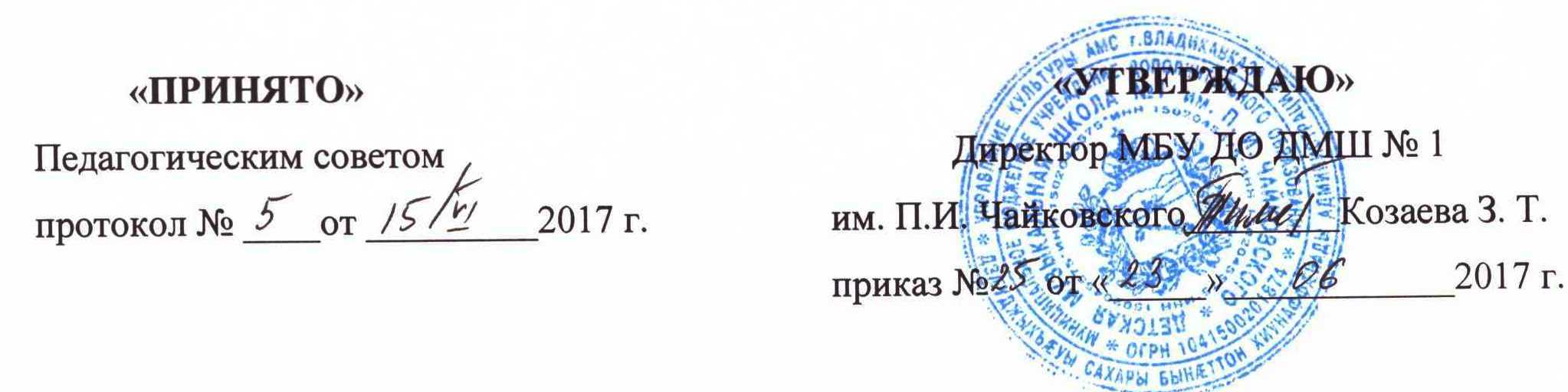 П О Л О Ж Е Н И ЕО ПРИЕМНОЙ КОМИССИИМБУ  ДО  ДМШ № 1 ИМ. П.И. ЧАЙКОВСКОГОг. Владикавказ1. Общие положения2. Структура‚ функции и организация работыОбщие положенияНастоящее положение разработано в соответствии с Уставом МБУ ДО «ДМШ № 1 им. П.И. Чайковского», в соответствии с Федеральным законом РФ от 29.12.2012 №273ФЗ «Об образовании в РФ», Типовым положением об образовательном учреждении дополнительного образования детей, утвержденного приказом Минобрнауки РФ от 26.06.2012 г.  № 504 и на основании федеральных государственных требований, установленных к минимуму содержания, структуре и условиям реализации дополнительных предпрофессиональных общеобразовательных программ в области искусств.Настоящее положение определяет порядок формирования, состав и деятельность приемной комиссии.Приемная комиссия МБУ ДО «ДМШ № 1 им. П.И. Чайковского» (далее – Школа) является коллегиальным органом, созданным для приема документов, поступающих в Школу и зачисления в состав обучающихся детей, прошедших по конкурсу.Основной задачей приемной комиссии является обеспечение соблюдения прав граждан на образование, установленных Конституцией Российской Федерации, законодательством РФ, гласности и открытости.Структура, функции и организация работыКомиссия создается из преподавателей Школы. Председателем приемной комиссии является зам. директора по учебной работе. Состав приемной комиссии утверждается приказом директора.Приемная комиссия обеспечивает функционирование телефонной линии и раздела сайта школы для ответов на обращения, связанные с приемом детей в Школу, по следующим вопросам:     а) условия работы приемной комиссии, комиссий по отбору детей    и  апелляционной комиссии;    б) сроки приема документов для обучения по образовательным          программам в области искусств в    соответствующем году;    в) сроки проведения отбора детей в соответствующем году;    г) формы и содержание отбора детей по каждой реализуемой        образовательной программе в области искусства;                   д) требования, предъявляемые к уровню творческих способностей                        и, в случае необходимости, физическим данным поступающих                       (по  каждой из форм  отбора);                  е) система оценок, применяемая при проведении отбора в                        образовательном  учреждении;                 ж) условия и особенности  проведения отбора для детей с      ограниченными  возможностями здоровья; з) правила подачи и рассмотрения апелляций по результатам отбора      детей; и) сроки зачисления детей в школу; к) количество вакантных мест для приема детей в другие классы (за      исключением выпускного). Приемная комиссия работает по утвержденному графику, принимая заявление от родителей (законных представителей), необходимые документы и формируя личное дело поступающего.По материалам, представленным приемной комиссией, формируется список поступивших, которые передаются в работу комиссии по отбору учащихся.Сданные документы и материалы результатов работы приемной комиссии хранятся в Школе в личном деле поступающего в течение одного года с момента приема документов.